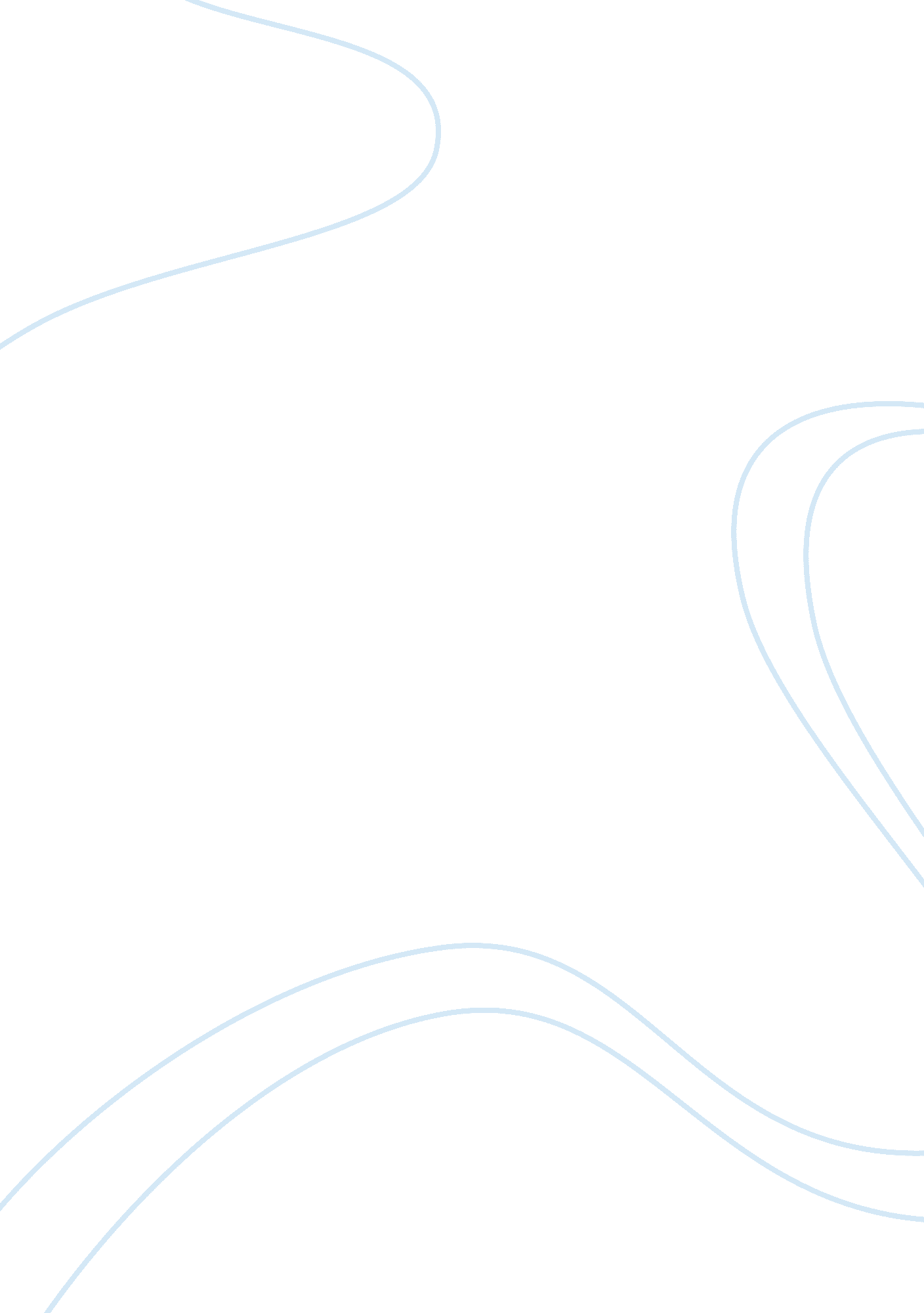 Intel corporationTechnology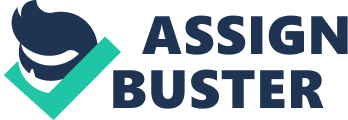 Innovation happens when something new is introduced in a company. Innovation is a vital tool that a corporation can use to raise the productivity of its workers. Productive places of work are innovative in the ways they utilize technology to encourage innovation. 
The company consults its employees and gives them training when technology is introduced in the market. The employees use new technology to make their work easier and come up with new ways to tackle emerging issues (Shane, 2009). 
In order to support the innovation initiative, Intel uses innovation champions from its departments throughout IT. The management appoints some employees who work as a group to track systemic innovation. The company encourages its employees as they foster innovation throughout IT and offering new ways to solve business problems. Intel has an innovation engine that allows it to gather ideas and issues that need innovative answers from its employees (Shane, 2009). Every employee has free access to the Internet and Smartphones to keep them up-to-date with what is happening around the world. The company encourages its employees to subscribe to the latest apps that can help them have solutions to some of the challenges in the industry. 